If you need a re minder of log in information for any of the sites mentioned below please do not hesitate to email – office@phiacademy.org.ukInstructions on how to get to mini mash:Log into Purple MashClick on Mini MashIt should take your straight to Mini Mash, but if another screen comes up press ‘Enter Mini Mash’.DayMorning physical activity - http://jumpstartjonny.co.uk/0945-1000Free time1010-1030Free time1100-11.2011.20-1140LUNCH BREAK1-2Physical Activity MMorning physical activity - http://jumpstartjonny.co.uk/Phonics:  Log in to purple mash and find mini mash. Click on the picture of the lady with the book. Look at the phase 2 phonics games focusing on s,a,t,p,I, nhttps://www.purplemash.com/#tab/mm_literacy/phonics_cloze_mmCan you put the correct sound at the start of the word? Don’t forget to say the word to help you hear the sound. 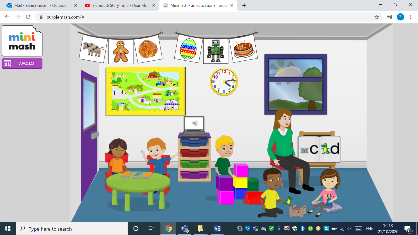 Free timeMaths:  Log on to purple mash, mini mash and find maths city:https://www.purplemash.com/#app/games/mc1_minimashFind the car racing game. Match the numbers on the cars to the numbers on the race track. Which number is the biggest? Which number is the smallest?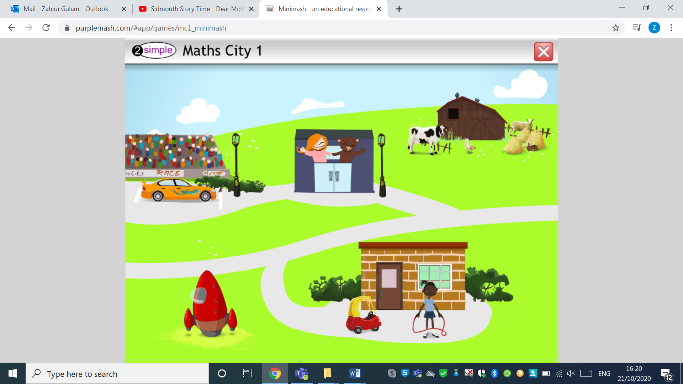 Free timeLiteracy/speakingThis week we are going to be Helping Mother Goose, and she is looking after the character Humpty Dumpty. Do you know who he is? Can you tell someone the rhyme? Can you get your grown up to tell you the rhyme and pause – can you finish the sentence?Remember: To speak clearly when saying the rhyme. Try and say it in different ways – maybe try singing. STORYTIME – reading or listening to a storyhttps://www.booktrust.org.uk/books-and-reading/have-some-fun/storybooks-and-games/. This website has interactive books to read online as well as videos of stories being read aloud. LUNCH BREAKArt / Computing Have a look on purple mash and see if you can use 2paint to create your own picture of Humpty Dumpty. RememberThink about what shapes and colours you will need. 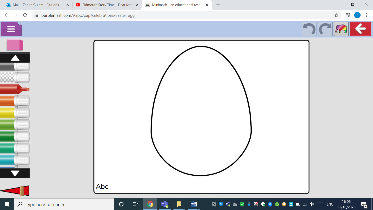 Physical Activity TMorning physical activity - http://jumpstartjonny.co.uk/ReadingLog into bug club and read a story with your grown up. Remember: To talk about what happened in the story and what you think might happen next to develop understanding and speaking and listening skills. 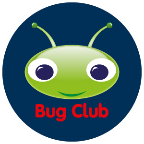 Free timeMaths – Log on to purple mash and find the 2 count app, choose the dice optionhttps://www.purplemash.com/#app/tools/2countRoll the dice (you could make your own if you don’t have one) 10 times. Have a go at counting how many times you roll each numberRemember:Count the spots carefully When you have finished count how many times you rolled each number. Which number did you roll the most? Which number did you roll the least?Free timeLiteracy/speaking Thinking about the Humpty Dumpty rhyme. Can you get your grown up to mix up the different parts of the rhyme and then have a go at putting the it back in the right order. Can you draw pictures to match each section? Remember: Think carefully about the rhyme and what happens in it.Use a good pencil grip and think about what shapes and colours you might need. STORYTIME – reading or listening to a storyhttps://www.booktrust.org.uk/books-and-reading/have-some-fun/storybooks-and-games/. This website has interactive books to read online as well as videos of stories being read aloud. LUNCH BREAKComputing:Have a look on mini mash and explore the different sections.There are lots of different learning opportunities that the children can explore.Remember To only use the computer / iPad with a grown up.Physical Activity WMorning physical activity - http://jumpstartjonny.co.uk/Phonics:  Log in to purple mash and find mini mash. Click on the picture of the lady with the book. Look at the phase 2 phonics games focusing on m and n this timehttps://www.purplemash.com/#tab/mm_literacy/phonics_cloze_mmCan you put the correct sound at the start of the word? Don’t forget to say the word to help you hear the sound. 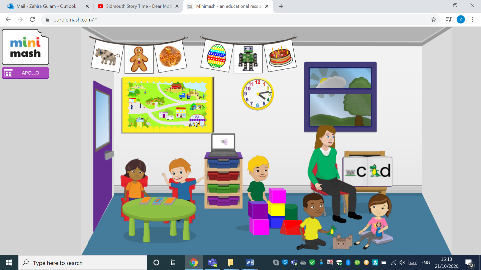 Free timeMaths – repeating patternsThis week we are going to be having a look at how to make a repeating pattern. Can you find 2 different objects from around your house or outside and make a repeating pattern?Remember You need to use the same things to make sure that it is a repeating pattern.Think about how many different ways you could make your patternThink about size, colour and shape of your objects. 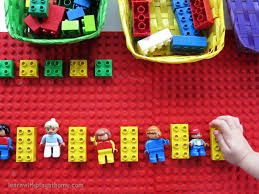 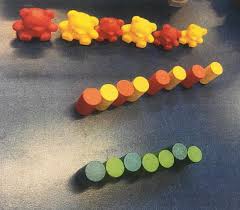 Free timeLiteracy/speaking Using purple mash, can you have a go at making a speech bubble for Humpty Dumpty? What might he be saying?Remember: Think about what you want to write.Think about what sounds you can hear and have a go at recording them. https://www.purplemash.com/#app/mashcam/humpty_dumpty_cam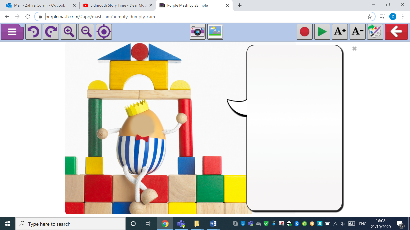 STORYTIME – reading or listening to a storyhttps://www.booktrust.org.uk/books-and-reading/have-some-fun/storybooks-and-games/. This website has interactive books to read online as well as videos of stories being read aloud. LUNCH BREAKMusic: Log on to purple mash, mini mash and go outside to find the music section https://www.purplemash.com/#tab/mm_musicExperiment with the different instruments. What sounds do you like the best? Can you talk about why you like them? Physical Activity ThMorning physical activity - http://jumpstartjonny.co.uk/ReadingLog into bug club and read a story with your grown up. Remember: To talk about what happened in the story and what you think might happen next to develop understanding and speaking and listening skills. Free timeMaths – repeating patternAsk someone to start off a repeating pattern for you – have a go at continuing the pattern that they have startedRemember:Look carefully at the objects that they have used.Think about the shape, size and colour of the objectsThink about how many different objects they have used in their pattern. 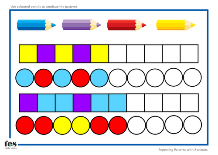 Free timeLiteracy –Oh no! Humpty keeps falling off the wall and breaking. Can you make a plan to stop him from breaking when he falls off the wall?Remember – Think about your idea and draw your picture. Can you have a go at labelling it, think about what sounds you can hear. STORYTIME – reading or listening to a storyhttps://www.booktrust.org.uk/books-and-reading/have-some-fun/storybooks-and-games/. This website has interactive books to read online as well as videos of stories being read aloud. LUNCH BREAK Art – Humpty Investigation.Can you have a look around your house and find things that are hard and things that are soft. Talk about what you think would be the best thing for Humpty to land on.If your grown up says yes, boil some eggs and have a go at dropping them on the different objects. Which one worked best? Remember –To make it a fair test, always drop it from the same height. Physical Activity FMorning physical activity - http://jumpstartjonny.co.uk/Phonics:  log on to Purple mash and find the letter pairs game.Choose one of the sounds that we have learnt so far – m,a,s,t,I,n,o,phttps://www.purplemash.com/#tab/mm_literacy/phonics_cloze_mmCan you name all of the different objects? Match the pairs together that start with the same sound. Free timeMaths – repeating patternHave a look around your house or outside. Can you find anything that has a repeating pattern. Talk to someone about the pattern that you can see. If you were carrying on the pattern what would you need next?Remember:Look carefully it might be a small patternWhat colours or shapes can you see that have been used in the repeating pattern?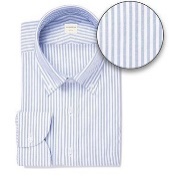 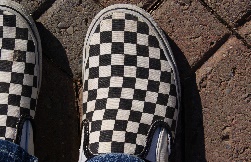 Free timeLiteracy –Now you have some good ideas about how to help Humpty Dumpty, can you write him a letter to tell him what he should do?Remember – To address the letter to Humpty Dumpty and start from the top of the page. STORYTIME – reading or listening to a storyhttps://www.booktrust.org.uk/books-and-reading/have-some-fun/storybooks-and-games/. This website has interactive books to read online as well as videos of stories being read aloud. LUNCH BREAKTIME TO SHINE – Please share your creations and activities via your year group Twitter page. 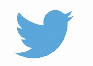 Please remember that you can  follow us at :https://twitter.com/PHInfants  You can also follow our Reception Twitter page @PHIReception 
Physical Activity 